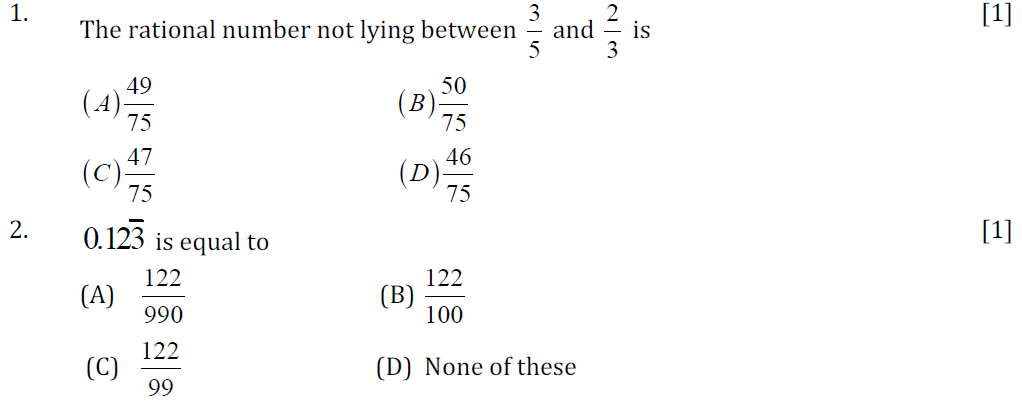 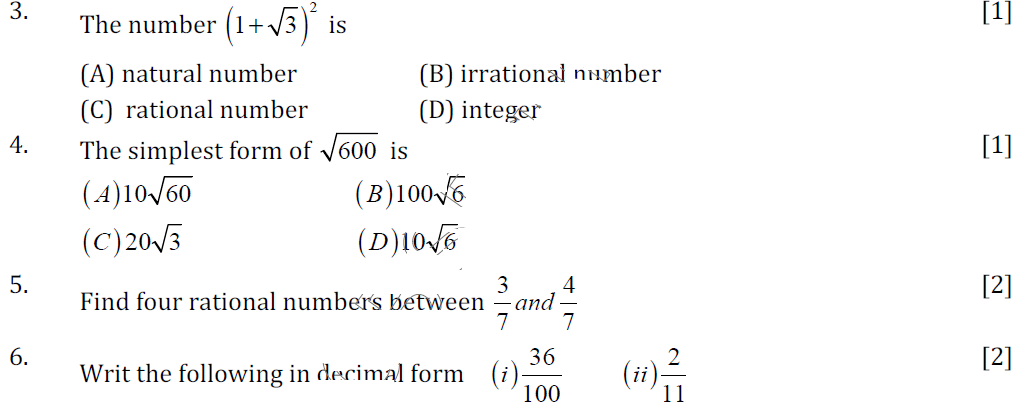   14.       Rationalise the denominator of     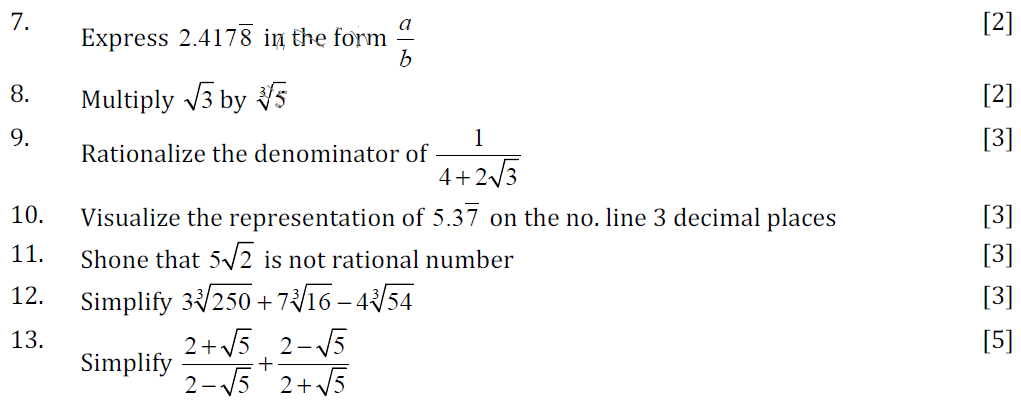 